  MADONAS NOVADA PAŠVALDĪBA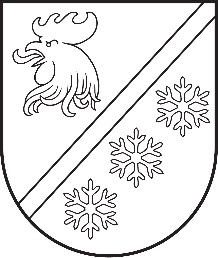 Reģ. Nr. 90000054572Saieta laukums 1, Madona, Madonas novads, LV-4801 t. 64860090, e-pasts: pasts@madona.lv ___________________________________________________________________________MADONAS NOVADA PAŠVALDĪBAS DOMESLĒMUMSMadonā2023. gada 28. septembrī							        	     Nr. 585									    (protokols Nr. 18, 31. p.)Par finansējuma piešķiršanu Barkavas pagasta pārvaldes autotransporta remontam Barkavas pagasta pārvaldes automašīna, mikroautobuss Citroen Jumpy Space Tourer ir saplīsis. Ir pieteikta rinda Citroen specializētajā servisā Cēsīs. Uzklausot defekta pazīmes servisa meistars nosauca cenu no 500 EUR līdz 3000 EUR, atkarībā no tā, kas ir sabojāts. Nepieciešamā finansējuma apjoms precīzi būs zināms pēc defektācijas un remonta veikšanas.Automašīna ikdienā tiek izmantota skolēnu pārvadājumu nodrošināšanai. Šogad tika vairāk remontētas Barkavas pagasta pārvaldes rīcībā esošas automašīnas un budžetā paredzētie līdzekļi ir iztērēti.Noklausījusies sniegto informāciju, ņemot vērā 13.09.2023. Uzņēmējdarbības, teritoriālo un vides jautājumu komitejas un 19.09.2023. Finanšu un attīstības komitejas atzinumus, atklāti balsojot: PAR – 15 (Agris Lungevičs, Aigars Šķēls, Aivis Masaļskis, Andris Sakne, Artūrs Grandāns, Arvīds Greidiņš, Gatis Teilis, Gunārs Ikaunieks, Guntis Klikučs, Kaspars Udrass, Māris Olte, Sandra Maksimova, Valda Kļaviņa, Vita Robalte, Zigfrīds Gora), PRET – NAV, ATTURAS – NAV, Madonas novada pašvaldības dome NOLEMJ:	Piešķirt finansējumu  automašīnas, mikroautobuss Citroen Jumpy Space Tourer, valsts numura zīme  LC5753, remontam 1150,00 EUR apmērā no Madonas novada pašvaldības nesadalītajiem līdzekļiem kas ņemti no Barkavas pagasta pārvaldes 2022. gada atlikuma.              Domes priekšsēdētājs				             A. Lungevičs	Šrubs 28374223ŠIS DOKUMENTS IR ELEKTRONISKI PARAKSTĪTS AR DROŠU ELEKTRONISKO PARAKSTU UN SATUR LAIKA ZĪMOGU